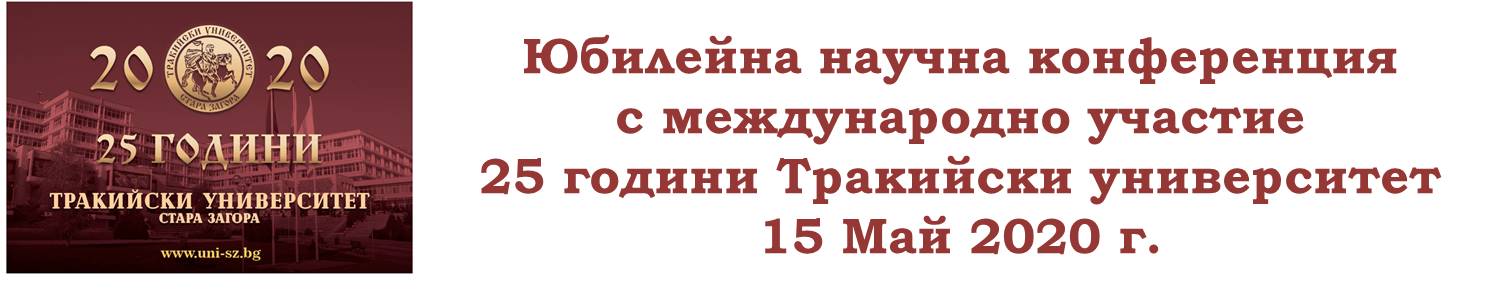 УКАЗАНИЕ за представяне на презентация/постер чрез платформата GOOGLE MEETПРИСЪЕДИНЯВАНЕ КЪМ ВИРТУАЛНА СЕКЦИЯВ деня на конференцията ще получите e-mail от организаторите на секцията, в която е разпределен докладът Ви, с  покана да се включите в онлайн среща.Отворете пощенската си кутия и изберете зеленият бутон Joint Meeteng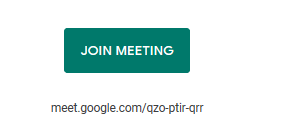 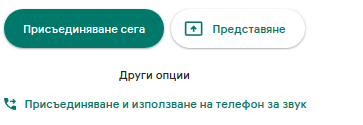 Браузърът ви (Mozilla Firefox,  Google Chrome) ще отвори нова страница на Google Meet . Натиснете зеленият бутон в дясно Присъединяване сега/Join now.В случай, че до сега не сте ползвали Google Meet, браузърът (Mozilla Firefox,  Google Chrome) поиска достъп Google Meet да ползва вашите микрофон и камера.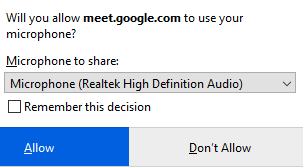 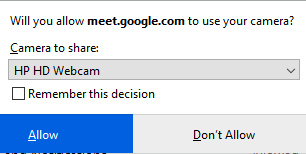 Натиснете синият бутон Allow, за да позволите достъпа.Отваря се прозорец в Google Meet, в който в средата на екрана виждате всички участници в срещата, а под тях е разположена лента с бутони за управление на микрофона, камерата, напускане на срещата и презентиране.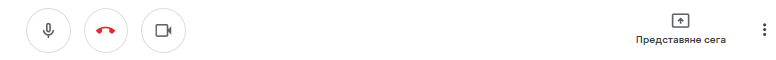 Лентата не се вижда постоянно на екрана, активира се като се разположи курсора на мишката в долната част на екрана.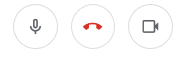 Моля активирайте микрофона си при презентация или при задаване на въпроси и го изключвайте при представяне от вашите колеги!При натискане на червената слушалка напускате срещата, която се провежда в момента. Ако желаете да се включите отново, следва да повторите стъпките отначало, като се присъедините от връзката, изпратена Ви по e-mail.ПРЕЗЕНТИРАНЕ НА ДОКЛАДИ/ПОСТЕРИПрезентациите се представят по реда на програмата в секцията.Презентирането на докладите/постерите се осъществява, като всеки участник предварително отвори презентацията си на компютъра и сподели екрана си с всички участници. Така отворената презентация се вижда от всички в секцията.Споделяне на екран в Google MeetСподелянето на екран става чрез бутона представяне сега, който се намира долу вдясно на екрана на бялата лента с бутони.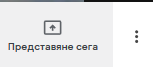 След щракване с мишката, над иконата се появява прозорец със следните възможности – да представите (споделите с другите) целият си екран или само един прозорец (т.е. само вашата презентация, а не целият екран).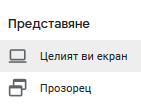 Препоръчваме представяне на целият екран, поради по лесното осъществяване на представянето.След Вашият избор, се отваря прозорец за потвърждаване:За Mozilla FirefoxЩракнете върху стрелката, за да отворите падащото меню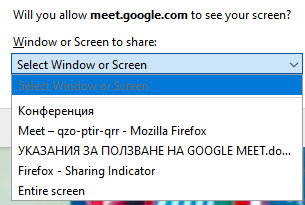 Изберете Entire screenСледва прозорец с направения избор – щракнете на синия бутон Allow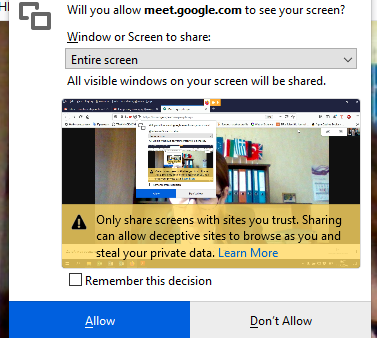 За Google Chrome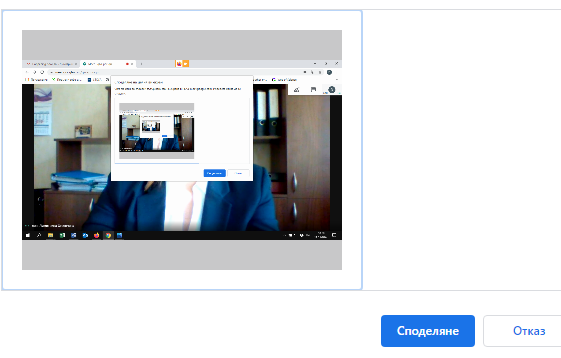 Прозорците/екранът се виждат като икони, щракнете върху прозорец/екрана, за да го изберете и щракнете на синия бутон споделянеВашата презентация е споделена и се вижда от всички участници.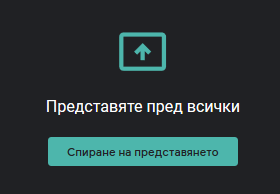 Появява се съобщението 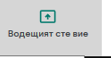 Долу вдясно на бялата лента се появява иконата СПИРАНЕ НА ПРЕДСТАВЯНЕТОЗа да спрете представянето, щракнете върху и изберете спиране на представянето.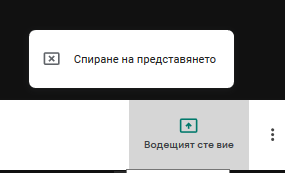 